LE BULLETIN DE FÉVRIER			7/8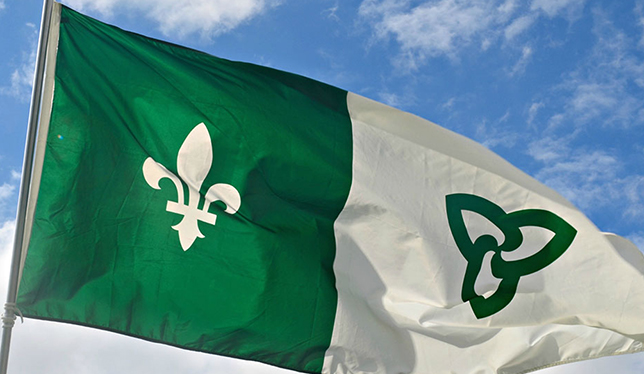 Bonjour!C’est incroyable, mais nous avons déjà fini cinq mois à l’école! This month the students will continue reviewing ;the past tense,possessive adjectives and thepronouns “y” and “en”.As always, I encourage students to take their French books home and to read through and review past lessons and to also show their marks and work to their parents on a regular basis. On a different note, music class has been moving along nicely with the students catching on to the harmonica. As always, please ensure that your child is prepared with their harmonica during music days. The students have worked on playing chords, two notes and now the challenge is to clearly play one note at a time. Parents, please feel free to ask your child to play for you some of the music that they have been learning on the harmonica. We are just in the early days of learning this amazing instrument; however, many students are picking it up quite well. C’est formidable!À bientôt,Mme Sorensen